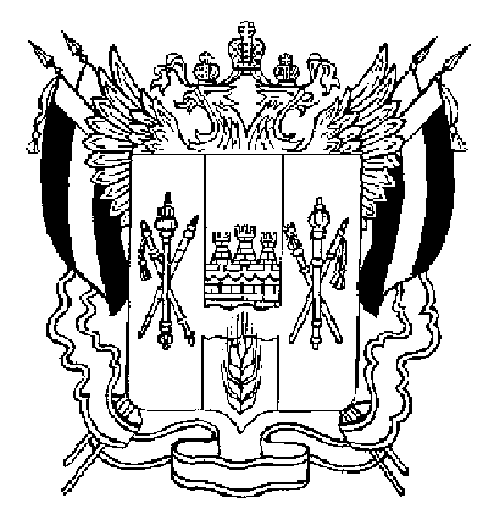 ТЕРРИТОРИАЛЬНАЯ ИЗБИРАТЕЛЬНАЯ КОМИССИЯМЯСНИКОВСКОГО РАЙОНА РОСТОВСКОЙ ОБЛАСТИ     ПОСТАНОВЛЕНИЕ19 января .                                 					№ 138-7            В соответствии со ст. 21 и 45 Федерального закона «Об основных гарантиях избирательных прав и права на участие в референдуме граждан Российской Федерации», в целях выполнения «Комплекса мер по повышению правовой культуры избирателей (участников референдума) и обучению организаторов выборов и референдумов в Мясниковском районе Ростовской области на 2012-2016 годы», заслушав информацию председателя комиссии   Е. Ф. Домченковой,Территориальная избирательная комиссия Мясниковского района ПОСТАНОВЛЯЕТ:1.Утвердить План мероприятий по  повышению правовой культуры избирателей на 2015 год  (прилагается).        2.Разрешить председателю комиссии Е. Ф. Домченковой и секретарю комиссии А. Е. Хаспекян уточнять сроки выполнения мероприятий  в случае необходимости с последующим уведомлением членов комиссии с правом решающего голоса.        3.Контроль за выполнением настоящего  Плана возложить на заместителя председателя комиссии И. Г. Толохян.	Председатель комиссии					Е. Ф.  Домченкова 	Секретарь комиссии						А. Е. Хаспекян                                                                                          Приложение постановлению Территориальной избирательной комиссии Мясниковского района от 19.01.2015 г. № 138-7План мероприятийпо  повышению правовой культуры избирателей Мясниковского района на 2014 годО Плане мероприятий по  повышению правовой культуры избирателей Мясниковского района на 2015 год№ п/пНаименование мероприятияДата проведенияОтветственный за подготовку вопроса1.Участие председателя и членов ТИК в заседаниях клуба «Молодой избиратель».В течение всего периодаТИК, СДК, библиотеки2.Оказание методической помощи школам района в выборах органов школьного самоуправления.В течение всего периода.ТИК, УИК3. Помощь библиотекам и СДК в организации выставок, бесед. В течение всего периода.ТИК, УИК4.Разъяснение избирательного законодательства в СМИ.В течение всего периода.ТИК5.Участие в работе постоянной комиссии по повышению правовой культуры избирателей Молодежного парламента при Собрании депутатов Мясниковского районаПо планукомиссииЕ. Ф. ДомченковаЕ. С. Чибичян (по согласованию)6.Организация и проведение районного этапа олимпиады среди учащихся общеобразовательных учреждений по граждановедческим дисциплинам и избирательному праву Март-апрельТИК, Отдел образования7.Проведение открытых уроков в школах района.В течение всегопериода.ТИК, Отдел образования8.Конкурс детских рисунков на асфальте «Я рисую выборы», «Моя малая Родина», «Голосуем всей семьей».1 июняТИК, Отдел культуры 9.Проведение в библиотеках сельских поселений информационных    часов «Гражданин своего Отечества», «Твои права и обязанности»,  «По лабиринтам права».По плану библиотекТолохян И. Г. Хаспекян А. Е.10.Встреча председателя ТИК с ветеранами  голосования.Май-июльЕ. Ф. Домченкова  11.Проведение семинара с Главами сельских поселений по ознакомлению с изменениями и дополнениями в избирательном законодательстве.В течение всегопериода.ТИК12.Проведение обучающих семинаров с участниками и организаторами избирательного процесса.Июль-сентябрьТИК, УИК13.Подготовка и распространение учебных, справочно-информационных материалов, необходимых для обучения членов избирательных комиссий и других участников избирательного процесса.В течение всегопериода.ТИК, УИК14.Проведение круглых столов, ток-шоу на темы: «Выборный марафон», «Закон и подросток».В течение всегопериода.ТИК, общеобразовательные учреждения 15.Проведение викторин, бесед в библиотеках района.По отдельному плануТИК, библиотеки16.Обновление уголков избирателя в сельских домах культуры и библиотеках района.В течение всегопериода.ТИК, УИК, Отдел культуры17.Книжные выставки «Твое избирательное право», «Выборы: история и современность», «Право и мы», «Флаг державы - символ славы», «Я – гражданин России»По отдельному плануТИК, библиотеки18.Выступления агитбригад «Мы выбираем».Август-сентябрьТИК, Отдел культуры19.«Я голосую впервые» встречи с молодыми избирателями района.Август-сентябрьТИК,Отдел по молодежной политике20.Проведение в образовательных учреждениях района правовых уроков «Избирательное право в вопросах и ответах».В течение всегопериода.ТИК, образовательные учреждения района21.Конкурсные программы  среди старшеклассников «Умники и умницы», «Я хочу стать Губернатором».В течение всегопериода.ТИК, образовательные учреждения района22.Викторины «Молодежь и право», «Закон и подросток»,  «Избирательное право в вопросах и ответах»В течение всегопериода.ТИК, отдел образования, отдел культуры 23.Обновление и пополнение материалов на информационных стендах Территориальной и участковых избирательных комиссий.В течение всегопериода.ТИК, УИК24.Районный конкурс агитпрограмм среди молодежи района «Завтрашний день выбираем сами»Август-сентябрьТИК, РДК25.Тематическая дискотека «Молодежь выбирает будущее»1 раз в квартал ТИК, РДК26.Молодежный форум «Думай! Действуй! Выбирай!» АвгустЛагерь 27.Компьютерные игры «Мир демократии путешествие во времени»,  «Веселый паровозик».В течение всегопериода.ТИК, образовательные учреждения района28.Презентация передвижной выставки» Демократия и выборы на Дону…»В течение всегопериода.ТИК, библиотеки 29.Организация  и проведение конкурса среди участковых избирательных комиссий на лучшую организацию работы, на лучшую фотографию о выборах В течение всегопериода.ТИКУИК30.Обзор новых книг «Путеводитель молодого избирателя».Август Библиотеки31.Урок правовых  знаний «Я имею право».Сентябрь ТИК, ОУ32.Деловая игра «Я голосую впервые».ОктябрьБиблиотекаТИК33.Регулярное освещение работы Территориальной и участковых избирательных комиссий в районной газете «Заря» и на сайте ТИК.В течение всегопериода.ТИК34.Организация и проведение ознакомительных экскурсий в помещение Территориальной избирательной комиссии и помещения участковых избирательных комиссий.В течение всегопериода.ТИК, УИК, Отдел образования35.Участие в мероприятиях, проводимых молодежными организациями и направленных на повышение правовой культуры молодежи.В течение всегопериода.ТИК, УИК36.Вечер вопросов и ответов «Голосуй за достойных».Сентябрь  ТИК, УИК37.Подготовка и проведение агитпредставлений, «Все на выборы», «Я голосую «ЗА»Июль-СентябрьОтдел культуры ТИК38.Конкурс сочинений среди старшеклассников школ района «Если бы Губернатором выбрали меня…».Апрель-май ТИК, Отдел образования39.Выборы в органы школьного самоуправления.Сентябрь ТИК, Отдел образования40.Участие в  олимпиаде по граждановедческим дисциплинам и избирательному праву среди учащихся.По плану ИКРОТИК, Отдел образования